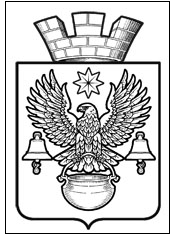 РАСПОРЯЖЕНИЕАДМИНИСТРАЦИИКОТЕЛЬНИКОВСКОГО ГОРОДСКОГО ПОСЕЛЕНИЯКОТЕЛЬНИКОВСКОГО МУНИЦИПАЛЬНОГО РАЙОНАВОЛГОГРАДСКОЙ ОБЛАСТИ22.05.2024                                             №166-р        О проведении аукциона        на право заключения договора  аренды         земельного участка, государственная собственность        на который не разграничена       На основании ст. 39.8, 39.11, 39.12 Земельного кодекса Российской Федерации, Федерального закона «Об общих принципах организации местного самоуправления в Российской Федерации» №131-ФЗ от 06.10.2003 г., Устава Котельниковского городского поселения:Провести открытый по составу участников и по форме подаче предложений аукцион на право заключения договора аренды земельного участка, государственная собственность на который не разграничена, указанного в Приложении.Отделу правового обеспечения  администрации Котельниковского городского поселения подготовить и разместить извещение и документацию об открытом аукционе на официальном сайте Российской Федерации в информационно-телекоммуникационной сети "Интернет» по адресу  http://www.torgi.gov.ru/ и сайте администрации Котельниковского городского поселения: по адресу http://www.akgp.ru/.Контроль за исполнением распоряжения оставляю за собой.        Глава Котельниковского        городского поселения                                                                      А.Л. ФедоровПриложениек распоряжению администрации Котельниковского городского поселения№ 116-р от  22.05.2024Лот №1 – земельный участок с кадастровым номером 34:13:130015:343, площадь 1829 кв.м., расположенный по адресу: Волгоградская область, р-н Котельниковский, г. Котельниково, ул. Калинина. Разрешённое использование: склады, категория земель – земли населенных пунктов. Начальная цена лота 14068 (четырнадцать тысяч шестьдесят восемь) рублей 67 копеек.Лот №2 – земельный участок с кадастровым номером 34:13:130021:2187, площадь 3966 кв.м., расположенный по адресу: Волгоградская область, р-н Котельниковский, г. Котельниково. Разрешённое использование: малоэтажная многоквартирная жилая застройка, категория земель – земли населенных пунктов. Начальная цена лота 272400 (двести семьдесят две тысячи четыреста) рублей 74 копейки.                  Начальник общего отдела                                                 Е.В. Брыкина